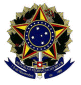 UNIVERSIDADE FEDERAL FLUMINENSEINSTITUTO BIOMÉDICO - CMBDIREÇÃO DO INSTITUTO BIOMÉDICO - CMBR. Prof. Hernani Melo, 101 - São Domingos - 24.210-130 -  Niterói - RJTel.: (21) 2629-2545 – cmb@id.uff.brANEXO II Instrução Normativa PROGEPE nº 15, de 14 de outubro de 2021.AUTODECLARAÇÃO DE FILHO(S) OU MENOR SOB GUARDA EM IDADE ESCOLAR       Eu, __________________________________________, RG nº ___________________, CPF nº ___________________ declaro para fins específicos de atendimento ao disposto na Instrução Normativa nº 90, de 28 de setembro de 2021, que tenho filho(s) ou menor(es) sob guarda em idade escolar ou inferior que necessita(m) da minha assistência, portanto, necessito ser submetido a trabalho remoto com data de início __________________, e enquanto vigorar a norma local, conforme o ato normativo __________________, que suspendeu as atividades escolares ou em creche, por motivos de força maior relacionadas ao Coronavírus. Declaro, ainda, pelas mesmas razões, que não exercerei nenhuma outra atividade remunerada em caráter presencial durante esse período e que não possuo cônjuge, companheiro ou outro familiar adulto que comigo resida apto a prestar assistência ao (s) meu(s) filho(s) em idade escolar. Declaro, por fim, que estou ciente de que a prestação de informação falsa me sujeitará às sanções penais, cíveis e administrativas previstas em Lei. Niterói, ____ de ______________ de 2021. ____________________________________________Assinatura/padrasto/madrasta ou responsável pela guardaInformações adicionaisDados cônjuge. Nome Completo: Servidor Público ou Empregado Público Federal: ( ) Sim ( ) Não Dados dos filhos (deve ser preenchido para cada filho, ou por cada menor sob guarda) Nome Completo: Idade: Escola: ( ) Pública ( )Privada UF da Escola:Cidade da Escola: 